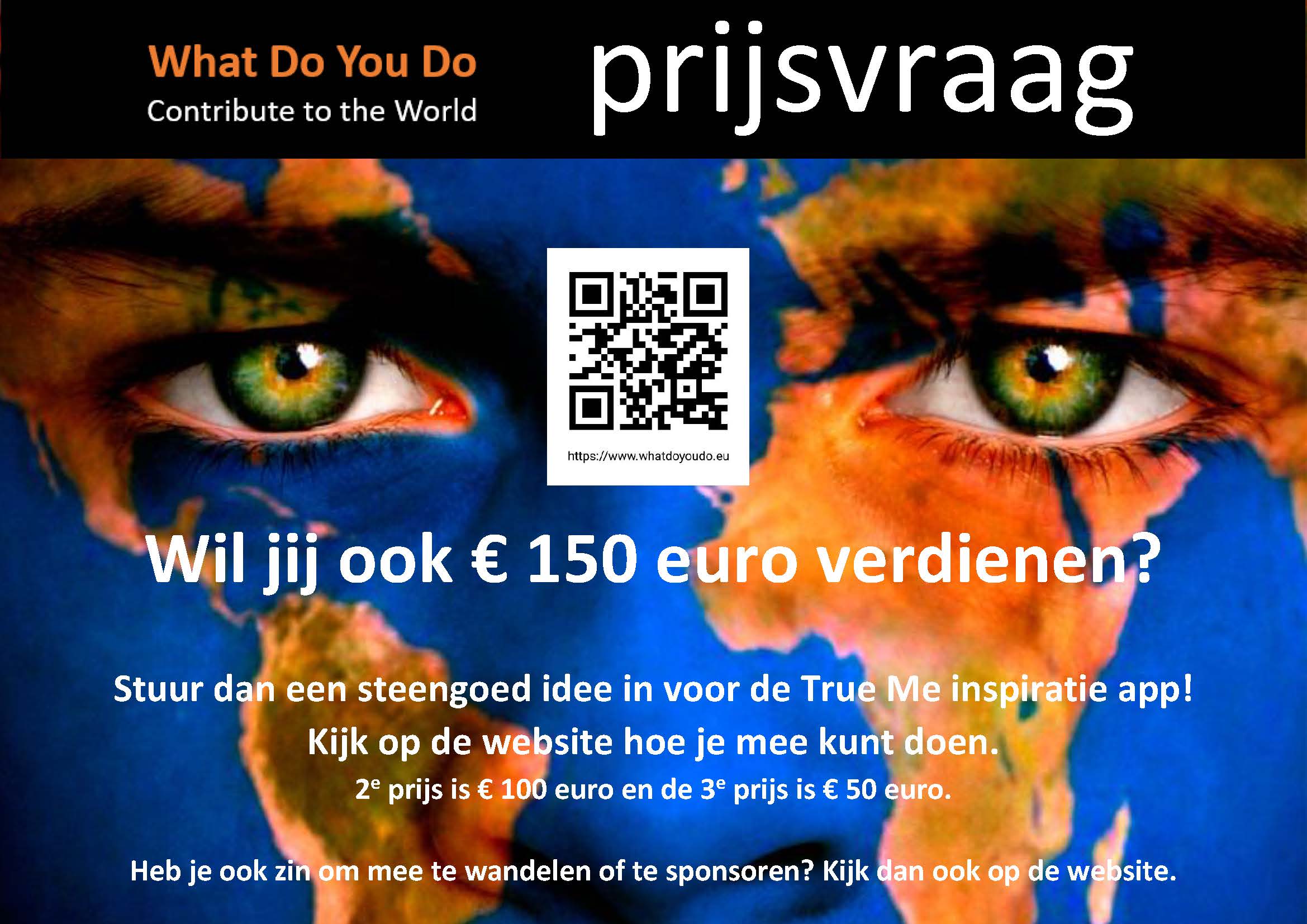 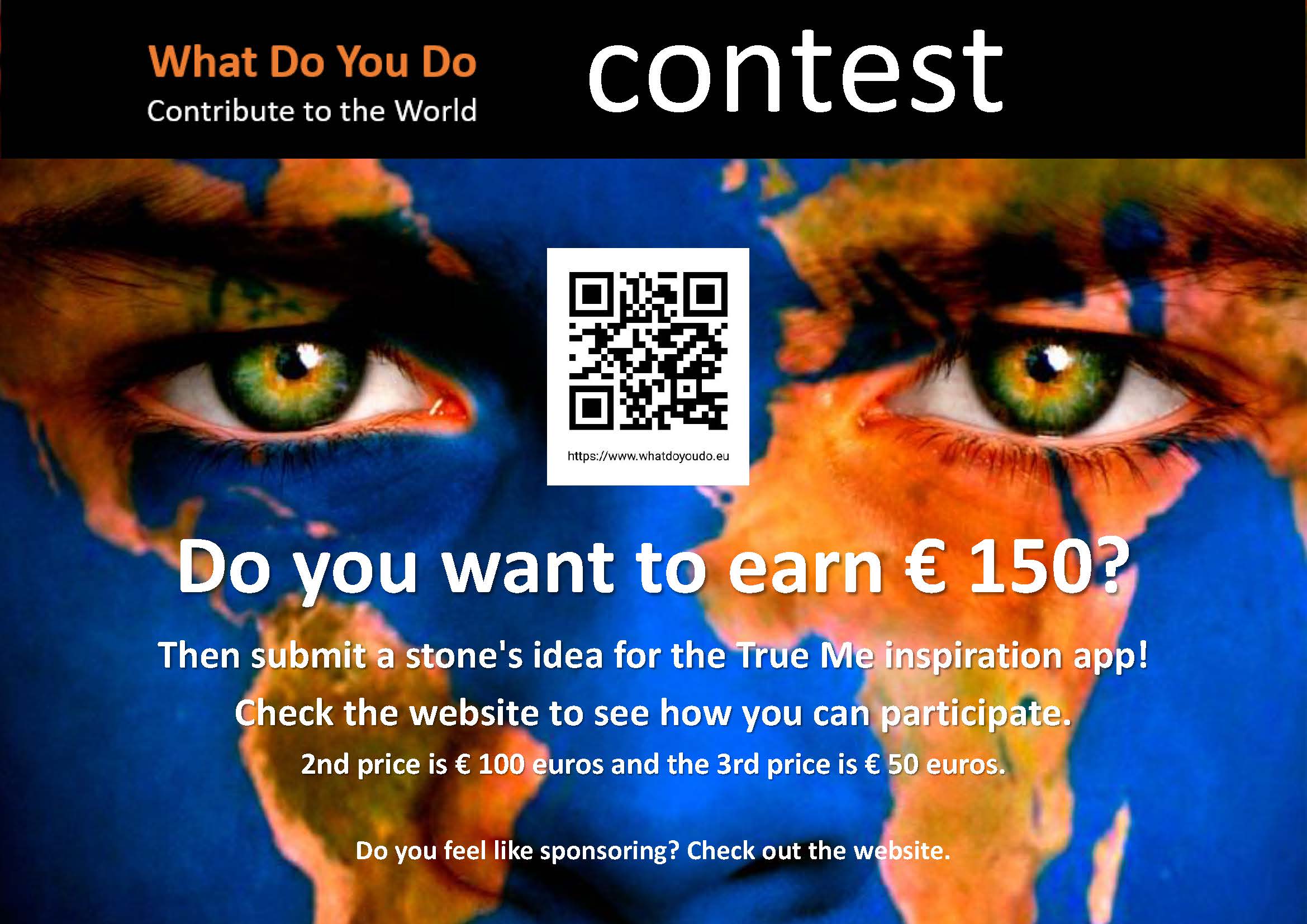 Invulformulier Prijsvraag whatdoyoudo.eu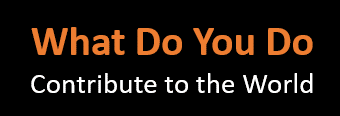 Naam: 

Adres: 

Woonplaats: 

Mobiele nummer: E-Mail: Leeftijd: Mijn steengoede idee is: Ik denk dat het werkt omdat: Ik heb whatdoyoudo.eu gepromoot op: Ik heb de voorwaarden gelezen. Ja/neeContest form whatdoyoudo.euName: 

Address: 

City: 

Mobile number: E-Mail: Age: My great idea is: It will work because of: I have promoted whatdoyoudo.eu on: I have read the conditions. Yes/no